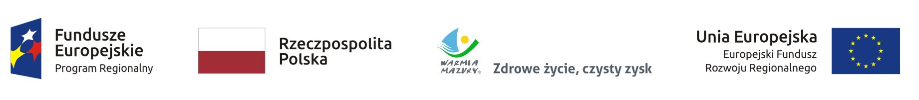 Załącznik nr 5  do   SIWZ –   doświadczenie  zawodowe..............................................                 pieczęć nagłówkowa Wykonawcy                                                                                     WYKAZ ROBÓT BUDOWLANYCH Dotyczy: postępowania na udzielenie zamówienia publicznego pn ,,Budowa 5 nowych instalacji fotowoltaicznych na budynkach użytecznościpublicznej położonych na terenie Gminy Ostróda”.Do wykazu dołączyć dowody dotyczące robót wymienionych w wykazie, określające czy roboty zostały wykonane w sposób należyty, w szczególności informacji o tym czy roboty zostały wykonane zgodnie z przepisami prawa budowlanego i prawidłowo ukończone, przy czym dowodami, o których mowa, są referencje bądź inne dokumenty wystawione przez podmiot, na rzecz którego roboty budowlane były wykonywane, a jeżeli z uzasadnionej przyczyny o obiektywnym charakterze wykonawca nie jest w stanie uzyskać tych dokumentów – inne dokumenty.Jeśli wykonawca polega na zdolnościach technicznych lub zawodowych innych podmiotów, musi udowodnić zamawiającemu, że realizując zamówienie będzie dysponował niezbędnymi zasobami tych podmiotów,                                       w szczególności przedstawiając zobowiązanie tych podmiotów do oddania mu do dyspozycji niezbędnych zasobów na potrzeby realizacji zamówienia. Dołączone dokumenty winny potwierdzać:1)  zakres dostępnych wykonawcy zasobów innego podmiotu;2)  sposób wykorzystania zasobów innego podmiotu, przez wykonawcę, przy wykonywaniu zamówienia publicznego;3) zakres i okres udziału innego podmiotu przy wykonywaniu zamówienia publicznego;4) czy podmiot, na zdolnościach którego wykonawca polega w odniesieniu do warunków udziału
w postępowaniu dotyczących wykształcenia, kwalifikacji zawodowych lub doświadczenia, zrealizuje roboty budowlane lub usługi, których wskazane zdolności dotyczą. ..........................                                                                             ………………….…………..miejscowość,    data                                                                    podpis osoby uprawnionych do reprezentowania wykonawcyLpNazwa i lokalizacja zadania  - opis i zakres wykonanych robótNazwa  i adres Zamawiającego na rzecz którego roboty zostały wykonaneData rozpoczęcia              i zakończenia (d-m-r) Wartość robót brutto                                   ( w PLN)Informacja                       o podstawie dysponowania doświadczeniem